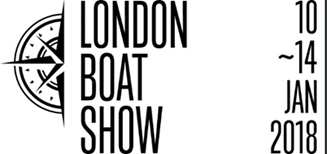 Press releaseOctober 2017  E P Barrus to continue centennial celebrations at the iconic London Boat Show 2018Since unveiling further plans to exhibitors at TheYachtMarket.com Southampton Boat Show, British Marine Boat Shows has been inundated with enquiries and bookings to take space at the re-defined 2018 London Boat Show. Worldwide leading custom-engine builder, E P Barrus, joins many of the global brands already signed up to the London Boat Show 2018 as the company continues to commemorate its 100th anniversary. E P Barrus will be showcasing its latest range of high-quality Inboard and outboards engines, alongside a prominent line-up of motorboats, including brands Quicksilver, Mercury, Mariner and Yanmar. The London Boat Show provides the perfect platform for the company to celebrate its first 100 years of business and secure success for its future years. Ben Allen of E P Barrus, comments: “The London Boat Show 2018 is an important event for us, especially as we mark such a momentous year for our business. At the Show we will be showcasing the full weight of our marine division, from our outboards to our latest powerboats, as we the potential future prosperity and sales opportunities the changes to the Show could afford us.”  Murray Ellis, Chief Officer of Boat Shows at British Marine, adds: “We are delighted that E P Barrus will be joining us at the London Boat Show 2018. They are part of a rising number of global brands who have signed up to exhibit at the forthcoming Show since we unveiled further plans last month at TheYachtMarket.com Southampton Boat Show.” Due to the high demand for space, plans for the Show are continually being adapted to cater for the number of boat companies, equipment and service providers and retailers who are now confirmed to be at the Show. Over the coming weeks, further plans for the Show’s layout and design concepts will be announced. ENDSFor more information, please contact Annabel Wildey on 01784 223811 or email awildey@britishmarine.co.uk.Notes to editors: 
About British Marine Boat Shows:The London Boat Show at ExCeL London and TheYachtMarket.com Southampton Boat Show are organised by British Marine Boat Shows, a division of British Marine.The 2018 London Boat Show will take place from 10-14 January 2018 at ExCeL London. For more information visit www.londonboatshow.comTheYachtMarket.com Southampton Boat Show 2018 takes place from 14–23 September 2018, see www.southamptonboatshow.com for more details